[Fin del documento]1.Objeto de estas directrices de examen2.Material necesario2.12.22.3La semilla deberá satisfacer, por lo menos, los requisitos mínimos de germinación, pureza analítica y de la especie, sanidad y contenido de humedad que especifiquen las autoridades competentes.  Cuando la semilla deba almacenarse, la capacidad de germinación deberá ser lo más elevada posible y deberá ser especificada por el solicitante.2.42.53.Método de examen3.1Número de ciclos de cultivoLa duración mínima de los ensayos deberá ser normalmente de dos ciclos de cultivo independientes.Los dos ciclos de cultivo independientes deberán tener lugar en forma de dos plantaciones separadas.Se podrá concluir el examen de una variedad cuando la autoridad competente pueda determinar con certeza su resultado.3.2Lugar de ejecución de los ensayosNormalmente los ensayos deberán efectuarse en un sólo lugar.  En el documento TGP/9 “Examen de la distinción” se ofrece orientación respecto a los ensayos realizados en más de un lugar.3.3Condiciones para efectuar el examenSe deberán efectuar los ensayos en condiciones que aseguren un desarrollo satisfactorio para la expresión de los caracteres pertinentes de la variedad y para la ejecución del examen.3.4Diseño de los ensayos3.4.13.5Ensayos adicionalesSe podrán efectuar ensayos adicionales para estudiar caracteres pertinentes.4.Evaluación de la distinción, la homogeneidad y la estabilidad4.1Distinción4.1.1Recomendaciones generalesEs de particular importancia para los usuarios de estas directrices de examen consultar la Introducción General antes de tomar decisiones relativas a la distinción.  Sin embargo, a continuación se citan una serie de aspectos que han de tenerse en cuenta en las directrices de examen. 4.1.2Diferencias consistentesLas diferencias observadas entre variedades pueden ser tan evidentes que no sea necesario más de un ciclo de cultivo.  Asimismo, en algunas circunstancias, la influencia del medio ambiente no reviste la importancia suficiente como para requerir más de un único ciclo de cultivo con el fin de garantizar que las diferencias observadas entre variedades son suficientemente consistentes.  Una manera de garantizar que una diferencia en un carácter, observada en un ensayo en cultivo, sea lo suficientemente consistente es examinar el carácter en al menos dos ciclos de cultivo independientes.4.1.3Diferencias clarasDeterminar si una diferencia entre dos variedades es clara depende de muchos factores y, para ello se tendría que considerar, en particular, el tipo de expresión del carácter que se esté examinando, es decir, si éste se expresa de manera cualitativa, cuantitativa o pseudocualitativa.  Por consiguiente, es importante que los usuarios de estas directrices de examen estén familiarizados con las recomendaciones contenidas en la Introducción General antes de tomar decisiones relativas a la distinción. 4.1.44.1.5Método de observaciónEl método recomendado para observar los caracteres a los fines del examen de la distinción se indica en la tabla de caracteres mediante la siguiente clave (véase el documento TGP/9 “Examen de la distinción”, sección 4 “Observación de los caracteres”):Tipo de observación  visual (V) o medición (M)La observación “visual” (V) es una observación basada en la opinión del experto.  A los fines del presente documento, por observación “visual” se entienden las observaciones sensoriales de los expertos y, por lo tanto, también incluye el olfato, el gusto y el tacto. La observación visual comprende además las observaciones en las que el experto utiliza referencias (por ejemplo, diagramas, variedades ejemplo, comparación por pares) o gráficos no lineales (por ejemplo, cartas de colores).  La medición (M) es una observación objetiva que se realiza frente a una escala lineal calibrada, por ejemplo, utilizando una regla, una báscula, un colorímetro, fechas, recuentos, etc.Para los casos en que en la tabla de caracteres se indica más de un método de observación de los caracteres (p. ej. VG/MG), en la Sección 4.2 del documento TGP/9 se ofrece orientación sobre la elección de un método apropiado.4.2Homogeneidad4.2.1Es particularmente importante que los usuarios de estas directrices de examen consulten la Introducción General antes de tomar decisiones relativas a la homogeneidad.  Sin embargo, a continuación se citan una serie de aspectos que han de tenerse en cuenta en las directrices de examen.4.2.24.2.34.3Estabilidad4.3.1En la práctica no es frecuente que se conduzcan exámenes de la estabilidad que brinden resultados tan fiables como los obtenidos en el examen de la distinción y la homogeneidad.  No obstante, la experiencia ha demostrado que en muchos tipos de variedades, cuando una variedad haya demostrado ser homogénea, también podrá considerarse estable.4.3.2Cuando corresponda, o en caso de duda, la estabilidad podrá evaluarse adicionalmente, examinando un nuevo lote de semillas, para asegurarse de que presenta los mismos caracteres que el material suministrado inicialmente.5.Modo de agrupar las variedades y organización de los ensayos en cultivo5.1Los caracteres de agrupamiento contribuyen a seleccionar las variedades notoriamente conocidas que se han de cultivar en el ensayo con las variedades candidatas y a la manera en que estas variedades se dividen en grupos para facilitar la evaluación de la distinción.5.2Los caracteres de agrupamiento son aquellos en los que los niveles de expresión documentados, aun cuando hayan sido registrados en distintos lugares, pueden utilizarse, individualmente o en combinación con otros caracteres similares:  a) para seleccionar las variedades notoriamente conocidas que puedan ser excluidas del ensayo en cultivo utilizado para el examen de la distinción;  y b) para organizar el ensayo en cultivo de manera tal que variedades similares queden agrupadas conjuntamente.5.3Se ha acordado la utilidad de los siguientes caracteres de agrupamiento:5.4En la Introducción General y en el documento TGP/9 “Examen de la distinción” se dan orientaciones sobre el uso de los caracteres de agrupamiento en el proceso de examen de la distinción.6.Introducción a la tabla de caracteres6.1Categorías de caracteres6.1.1Caracteres estándar de las directrices de examenLos caracteres estándar de las directrices de examen son aquellos que han sido aprobados por la UPOV para el examen DHE y de los cuales los Miembros de la Unión pueden elegir los que convengan para determinadas circunstancias.6.1.2Caracteres con asteriscoLos caracteres con asterisco (señalados con *) son los caracteres incluidos en las directrices de examen que son importantes para la armonización internacional de las descripciones de variedades y que deberán utilizarse siempre en el examen DHE e incluirse en la descripción de la variedad por todos los Miembros de la Unión, excepto cuando el nivel de expresión de un carácter precedente o las condiciones medioambientales de la región lo imposibiliten.6.2Niveles de expresión y notas correspondientes6.2.1Se atribuyen a cada carácter niveles de expresión con el fin de definir el carácter y armonizar las descripciones.  A cada nivel de expresión corresponde una nota numérica para facilitar el registro de los datos y la elaboración y el intercambio de la descripción.6.2.2Todos los niveles pertinentes de expresión se presentan en el carácter.6.2.3Explicaciones más exhaustivas relativas a la presentación de los niveles de expresión y de las notas figuran en el documento TGP/7 “Elaboración de las directrices de examen.6.3Tipos de expresiónEn la Introducción General figura una explicación de los tipos de expresión de los caracteres (cualitativo, cuantitativo y pseudocualitativo).6.4Variedades ejemploEn caso necesario, se proporcionan variedades ejemplo con el fin de aclarar los niveles de expresión de un carácter.6.5Leyenda7.Table of Characteristics/Tableau des caractères/Merkmalstabelle/Tabla de caracteresEnglishEnglishfrançaisfrançaisdeutschespañolExample Varieties
Exemples
Beispielssorten
Variedades ejemploNote/
Nota1.(*)QNVG(a)erecterectdressédresséaufrechterectoOlga, Tauriton1erect to semi-erecterect to semi-erectdressé à demi-dressédressé à demi-dresséaufrecht bis halbaufrechterecto a semi-erecto2semi-erectsemi-erectdemi-dressédemi-dresséhalbaufrechtsemierectoFlamenco, Lambada, Rondo, Twist3semi-erect to prostratesemi-erect to prostratedemi-dressé à étalédemi-dressé à étaléhalbaufrecht bis liegendsemi-erecto a postrado4prostrateprostrateétaléétaléliegendpostradoLechoso, Solera52.(*)QNVG(+)(a)very weakvery weaktrès faibletrès faiblesehr geringmuy escasa1very weak to weakvery weak to weaktrès faible à faibletrès faible à faiblesehr gering bis geringmuy escasa a escasa2weakweakfaiblefaiblegeringescasaCastor3weak to mediumweak to mediumfaible à moyennefaible à moyennegering bis mittelescasa a media4mediummediummoyennemoyennemittelmediaFlamenco, Lechoso, Puchero, Rondo5medium to strongmedium to strongmoyenne à fortemoyenne à fortemittel bis starkmedia a abundante6strongstrongfortefortestarkabundanteTauriton7strong to very strongstrong to very strongforte à très forteforte à très fortestark bis sehr starkabundante a muy abundante8very strongvery strongtrès fortetrès fortesehr starkmuy abundante93.(*)QNMS/VG(a)very shortvery shorttrès courtetrès courtesehr niedrigmuy baja1very short to shortvery short to shorttrès courte à courtetrès courte à courtesehr niedrig bis niedrigmuy baja a baja2shortshortcourtecourteniedrigbajaCastor3short to mediumshort to mediumcourte à moyennecourte à moyenneniedrig bis mittelbaja a media4mediummediummoyennemoyennemittelmediaTauriton5medium to tallmedium to tallmoyenne à hautemoyenne à hautemittel bis hochmedia a alta6talltallhautehautehochaltaFardon7tall to very talltall to very tallhaute à très hautehaute à très hautehoch bis sehr hochalta a muy alta8very tallvery talltrès hautetrès hautesehr hochmuy alta94.(*)QLVG(a)absentabsentabsenteabsentefehlendausenteBenito, Twist1presentpresentprésenteprésentevorhandenpresenteCastor, Elmo, Olga95.(*)QNVG(a)very lightvery lighttrès clairetrès clairesehr hellmuy clara1very light to lightvery light to lighttrès claire à clairetrès claire à clairesehr hell bis hellmuy clara a clara2lightlightclaireclairehellclaraBenito3light to mediumlight to mediumclaire à moyenneclaire à moyennehell bis mittelclara a media4mediummediummoyennemoyennemittelmediaElvar5medium to darkmedium to darkmoyenne à foncéemoyenne à foncéemittel bis dunkelmedia a oscura6darkdarkfoncéefoncéedunkeloscuraTizon7dark to very darkdark to very darkfoncée à très foncéefoncée à très foncéedunkel bis sehr dunkeloscura a muy oscurs8very darkvery darktrès foncéetrès foncéesehr dunkelmuy oscura96.(*)QNMS/VG(a)very smallvery smalltrès petitetrès petitesehr kleinmuy pequeñoCastor1very small to smallvery small to smalltrès petite à petitetrès petite à petitesehr klein bis kleinmuy pequenõ a pequenõ2smallsmallpetitepetitekleinpequenõElmo, Melgar3small to mediumsmall to mediumpetite à moyennepetite à moyenneklein bis mittelpequenõ a medio4mediummediummoyennemoyennemittelmedioLambada5medium to largemedium to largemoyenne à grandemoyenne à grandemittel bis großmedio a grande6largelargegrandegrandegroßgrandeBenito7large to very largelarge to very largegrande à très grandegrande à très grandegroß bis sehr großgrande a muy grande8very largevery largetrès grandetrès grandesehr großmuy grande97.(*)QLVGbipinnatebipinnatebipennébipennédoppelt gefiedertbipinnadaBenito, Castor1pinnatepinnatepennépennégefiedertpinnadaRoyal, Sierra28.(*)QNMG(+)very earlyvery earlytrès précocetrès précocesehr frühmuy tempranaBenito1very early to earlyvery early to earlytrès précoce à précocetrès précoce à précocesehr früh bis frühmuy temprana a temprana2earlyearlyprécoceprécocefrühtempranaAmethyst, Italica3early to mediumearly to mediumprécoce à moyenneprécoce à moyennefrüh bis mitteltemprana a media4mediummediummoyennemoyennemittelmediaKaveri5medium to latemedium to latemoyenne à tardivemoyenne à tardivemittel bis spätmedia a tardía6latelatetardivetardivespättardíaTizon, Twist7late to very latelate to very latetardive à très tardivetardive à très tardivespät bis sehr spättardía a muy tardía8very latevery latetrès tardivetrès tardivesehr spätmuy tardíaSalsa99.(*)QLVGwhitewhiteblancheblancheweißblancoBenito, Twist1purplish pinkpurplish pinkrose pourprerose pourprepurpurrosarosa purpúreoAmethyst, Castor210.(*)QNMS/VG(+)(b)shortshortcourtecourtekurzcortaElmo1mediummediummoyennemoyennemittelmediaTwist2longlonglonguelonguelanglargaTauriton311.(*)QNMS/VG(b)very smallvery smalltrès petitetrès petitesehr kleinmuy pequeñoCastor1very small to smallvery small to smalltrès petite à petitetrès petite à petitesehr klein bis kleinmuy pequenõ a pequenõ2smallsmallpetitepetitekleinpequenõElmo3small to mediumsmall to mediumpetite à moyennepetite à moyenneklein bis mittelpequenõ a medio4mediummediummoyennemoyennemittelmedioDuraton5medium to largemedium to largemoyenne à grandemoyenne à grandemittel bis großmedio a grande6largelargegrandegrandegroßgrandeLechoso7large to very largelarge to very largegrande à très grandegrande à très grandegroß bis sehr großgrande a muy grande8very largevery largetrès grandetrès grandesehr großmuy grandeItalica912.QNVG(b)very lightvery lighttrès clairetrès clairesehr hellmuy clara1very light to lightvery light to lighttrès claire à clairetrès claire à clairesehr hell bis hellmuy clara a clara2lightlightclaireclairehellclaraBenito3light to mediumlight to mediumclaire à moyenneclaire à moyennehell bis mittelclara a media4mediummediummoyennemoyennemittelmediaTwist5medium to darkmedium to darkmoyenne à foncéemoyenne à foncéemittel bis dunkelmedia a oscura6darkdarkfoncéefoncéedunkeloscuraTizon7dark to very darkdark to very darkfoncée à très foncéefoncée à très foncéedunkel bis sehr dunkeloscura a muy oscurs8very darkvery darktrès foncéetrès foncéesehr dunkelmuy oscura913.QNMS/VG(b)shortshortcourtecourtekurzcortaElmo1mediummediummoyennemoyennemittelmediaElvar, Twist2longlonglonguelonguelanglargaGarbine314.(*)QNMS(+)(b)predominantly onepredominantly oneessentiellement uneessentiellement unevorwiegend einerpredominantemente unaLechoso1one and twoone and twoune et deuxune et deuxeiner und zweiuna y dosOlga2predominantly twopredominantly twoessentiellement deuxessentiellement deuxvorwiegend zweipredominantemente dosElmo315.(*)PQVG(+)(c)whitishwhitishblanchâtreblanchâtreweißlichblanquecinoBenito, Lechoso1yellowyellowjaunejaunegelbamarilloCastor2greyed browngreyed brownbrun-grisbrun-grisgraubraunmarrón grisáceoTwist3brownbrownbrunebrunebraunmarrónAmethyst4reddish brownreddish brownbrun-rougeâtrebrun-rougeâtrerötlichbraunmarrón rojizoOlga5brownish greenbrownish greenvert-brunâtrevert-brunâtrebräunlichgrünverde amarronadoCDC Jade6blackblacknoirenoireschwarznegroElmo716.QNVG(c)lightlightclaireclairehellclara1mediummediummoyennemoyennemittelmedia2darkdarkfoncéefoncéedunkeloscura317.(*)QNMG(+)(c)very lowvery lowtrès petittrès petitsehr geringmuy bajoCastor1very low to lowvery low to lowtrès petit à petittrès petit à petitsehr gering bis geringmuy bajo a bajo2lowlowpetitpetitgeringbajoElmo3low to mediumlow to mediumpetit à moyenpetit à moyengering bis mittelbajo a medio4mediummediummoyenmoyenmittelmedioTwist5medium to highmedium to highmoyen à élevémoyen à élevémittel bis hochmedio a alto6highhighélevéélevéhochaltoBenito7high to very highhigh to very highélevé à très élevéélevé à très élevéhoch bis sehr hochalto a muy alto8very highvery hightrès élevétrès élevésehr hochmuy altoItalica, Ituci, Lechoso918.(*)PQVG(+)(c)roundroundronderonderundredondaOlga, Vulcano1round to angularround to angularronde à angulaireronde à angulairerund bis winkligentre redonda y angularFlamenco, Twist2angularangularangulaireangulairewinkligangularAmethyst, Castor319.(*)QNVG(+)(c)absent or very weakabsent or very weakabsentes ou très faiblesabsentes ou très faiblesfehlend oder sehr geringausente o muy débilFardon, Olga1very weak to weakvery weak to weaktrès faibles à faiblestrès faibles à faiblessehr gering bis geringmuy débil a débil2weakweakfaiblesfaiblesgeringdébilTauriton3weak to mediumweak to mediumfaibles à moyennesfaibles à moyennesgering bis mitteldébil a medio4mediummediummoyennesmoyennesmittelmedioTwist5medium to strongmedium to strongmoyennes à fortesmoyennes à fortesmittel bis starkmedio a fuerte6strongstrongfortesfortesstarkfuerteBenito7strong to very strongstrong to very strongfortes à très fortesfortes à très fortesstark bis sehr starkfuerte a muy fuerte8very strongvery strongtrès fortestrès fortessehr starkmuy fuerteCastor, Italica, Ituci, Lechoso920.(*)QNMG(+)very earlyvery earlytrès précocetrès précocesehr frühmuy tempranaAmethyst1very early to earlyvery early to earlytrès précoce à précocetrès précoce à précocesehr früh bis frühmuy temprana a temprana2earlyearlyprécoceprécocefrühtempranaInmaculada, Lerma3early to mediumearly to mediumprécoce à moyenneprécoce à moyennefrüh bis mitteltemprana a media4mediummediummoyennemoyennemittelmediaRondo, Tauriton5medium to latemedium to latemoyenne à tardivemoyenne à tardivemittel bis spätmedia a tardía6latelatetardivetardivespättardíaTwist7late to very latelate to very latetardive à très tardivetardive à très tardivespat bis sehr spättardía a muy tardía8very latevery latetrès tardivetrès tardivesehr spätmuy tardíaReale9CaracteresEjemplos NoteCaracteresEjemplos NoteCaracteresEjemplos Note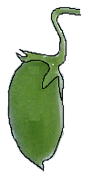 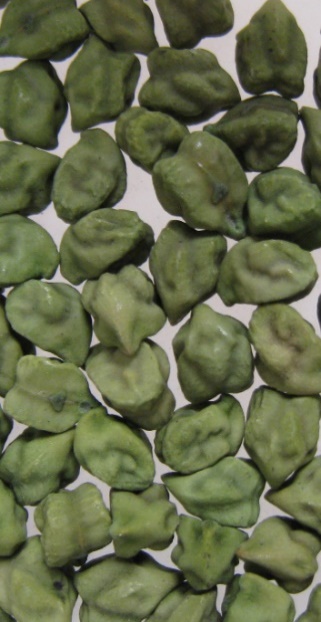 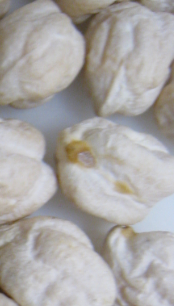 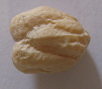 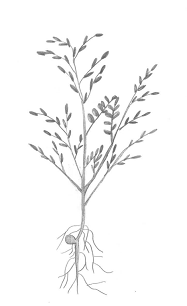 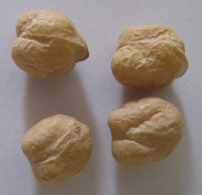 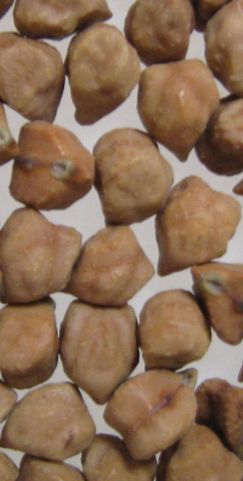 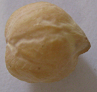 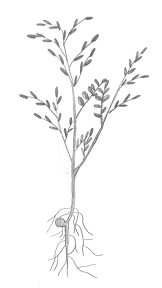 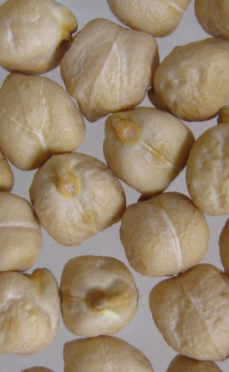 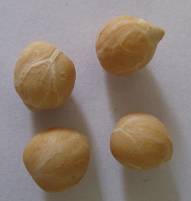 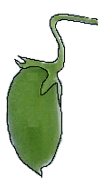 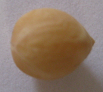 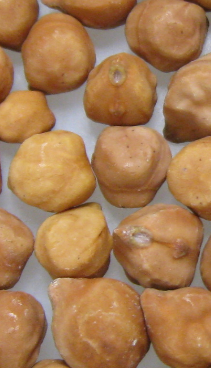 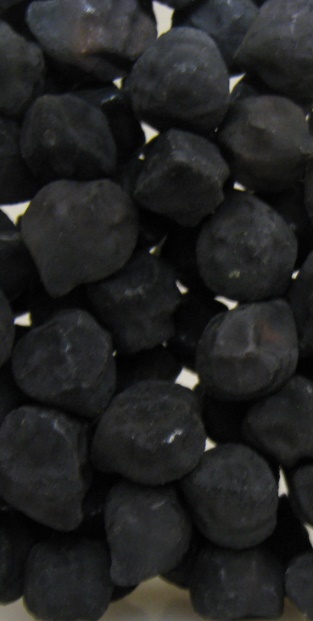 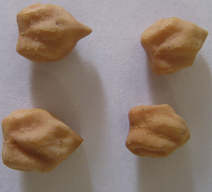 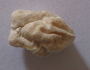 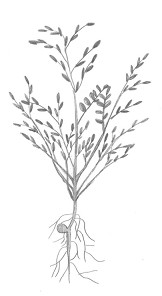 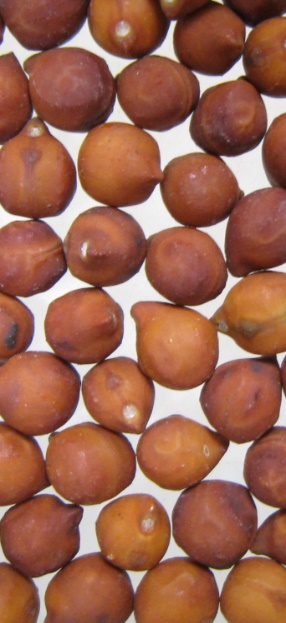 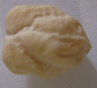 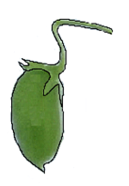 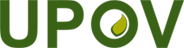 